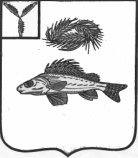 АДМИНИСТРАЦИЯ
НОВОСЕЛЬСКОГО МУНИЦИПАЛЬНОГО ОБРАЗОВАНИЯ
ЕРШОВСКОГО  РАЙОНА САРАТОВСКОЙ ОБЛАСТИ                                                    ПОСТАНОВЛЕНИЕот 06.06.2016 г.                                                                                                   № 19Об отмене постановления № 15 от 21.06.2013 года « Об утверждении административногорегламента по осуществлению муниципальногожилищного контроля на территорииНовосельского муниципального образования».             В соответствии со ст. 14 Федерального закона от 6 октября 2003 г. № 131-ФЗ « Об общих принципах организации местного самоуправления в Российской Федерации» ,  с изменениями и дополнениями ,  администрация Новосельскогомуниципального образования ПОСТАНОВЛЯЕТ:Постановление  № 15 от 21.06.2013 года « Об утверждении административного регламента по осуществлению муниципального жилищного контроля на территории Новосельского муниципального образования»  отменить, так как вопросы  жилищного законодательства не входят в перечень вопросов местного значения. Настоящее  постановление обнародовать на информационных стендах муниципального образования и разместить на официальном сайте администрации Новосельского муниципального образования в сети Интернет.И.о . главы администрацииНовосельского  МО:                                                              Н.А.  Королёва